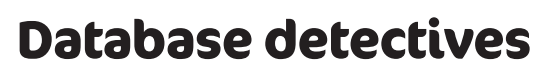 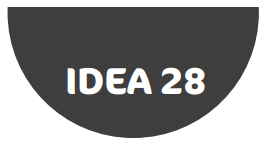 ChallengeUsing appropriate search queries, can you find the perpetrator for each of the following crimes?Case 1:
The Case of the Stolen Cell PhoneWitness:
Mrs Burgess, Age 64, Height 1.72m

Witness statement:
I witnessed the man in the restaurant reach into a young woman’s handbag and take off with her phone. I shouted out to warn the young lady, but she was unable to hear me due to the noise. From what I can recall, the man was bald and had a beard. He was also slightly smaller than me and looked older.Case 2:
The Theft at Moorcroft ManorWitness 1:
Lord Byron, Age 61, Height 1.70m

Witness 2:
Lady Byron, Age 59, Height 1.64m

Witness statement 1: Lord Byron
We were returning from the cinema and, as we pulled onto the driveway, the house alarm was ringing. I jumped out of the car and investigated. A person, a little shorter than me, ran past carrying a large bag.

Witness statement 2: Lady Byron
As the person was running past me, I managed to trip them. The person fell to the floor but managed to escape.

Crime Scene Evidence 1:
Blood-stained broken spectacles (Blood type: O) and strand of blonde hair found at the scene.

Case 3:
The Case of the Missing MoneyWitness:
Miss Tolley (Waitress), Age 29, Height 1.80m

Witness statement:
I saw a man near the tips jar before the money went missing. A customer saw the same man leaving the restaurant in a hurry. The man was younger than me and also taller. I overheard the man call himself Mr Brown to another waitress, but that may be false.